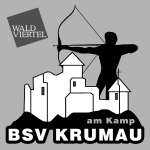 Einladung zur JahreshauptversammlungWann:		Samstag, den 09. April 2022Wo:		im Gasthaus Hauer in Krumau am Hauptplatz Beginn:	17.00 Uhr – Wartezeit: ½ Stunde, d.h. tatsächlicher Beginn um 17.30 UhrTagesordnungBegrüßung durch den ObmannFeststellen der BeschlussfähigkeitBericht des ObmannesBericht des KassiersEntlastung des VorstandesWahl des Vorstandes und der RechnungsprüferAnträgeProgramm für das Sportjahr 2022SportlerehrungenAllfälligesAnträge zur Tagesverordnung, welche von Mitgliedern eingebracht werden, müssen spätestens 8 Tage vor der Generalversammlung schriftlich beim Vorstand eingelangt sein:Per Email: gdaxboeck@gmx.at  oder per Post: Gottfried Daxböck, 3051 St. Christophen, Schulgasse 30Auf ein zahlreiches Erscheinen freut sich der Vorstand des BSV Krumau